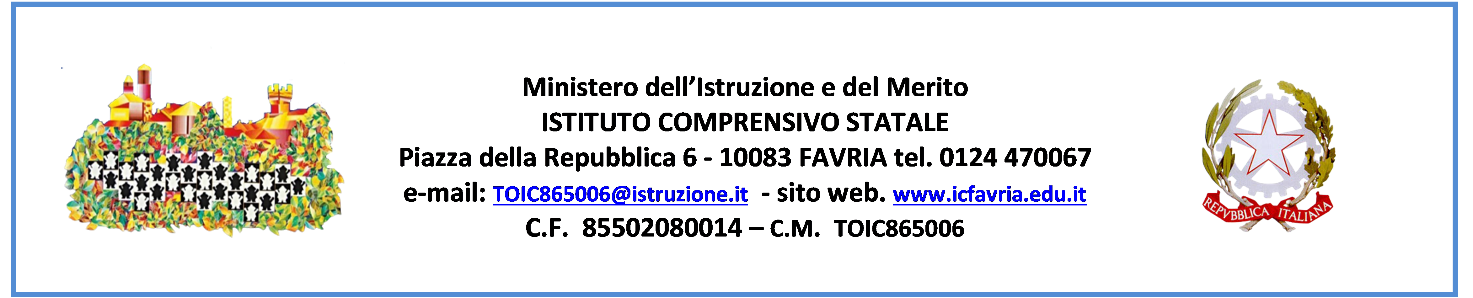 MODULO PER LA RICHIESTA DELL’INTERVENTO DELL’ASSISTENTE TECNICO  Al Dirigente ScolasticoAl DSGAAll’Assistente Tecnico
Oggetto: Richiesta dell’intervento dell’assistente tecnico  SCUOLA               INFANZIA             PRIMARIA              SECONDARIA      PLESSO DI ______________    AULA __________________________SEGNALAZIONE N. __________ ANNO SCOLASTICO ____________INVENTARIO N. ___________ SI RICHIEDE L’INTERVENTO DELL’ASSISTENTE TECNICO PER________________________________________________________________________________________________________________________________________________________________________________________________________________________________________________________________________________________________________________________________PROBLEMA RILEVATO E CIRCOSTANZE IN CUI SI È VERIFICATO IL PROBLEMA ________________________________________________________________________________________________________________________________________________________________________________________________________________________________________________________________________________________________________________________________Favria , ________________                                            Docente che effettua la segnalazione                                                                                           _____________________________________RISOLUZIONE DEL PROBLEMAA CURA DELL’ASSISTENTE TECNICO___(NOME E COGNOME)_______________________________________________________________________________________________________________________________________________________________________________________________________________________________________________________________________________________________________________________________________________________